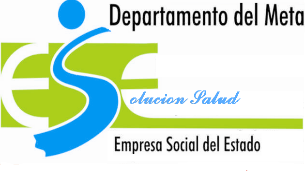 ESE  DEPARTAMENTAL “SOLUCIÓN SALUD”Versión 1Código FR-LAB-38Página1 de 1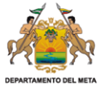  COLORACION DE FIELD Y  ROMANOWSKIFecha Vigencia2020/03/09DOCUMENTO CONTROLADODOCUMENTO CONTROLADOFECHATIEMPOS ESTANDARIZADOS DE COLORACIÓNTIPO DE COLORACIÓNCOLORACION DE PLAQUETASFILTRACIONPRECIPITADOCONTAMINADORESPONSABLE